Correction PLAN DE TRAVAIL FRANÇAIS numéro 2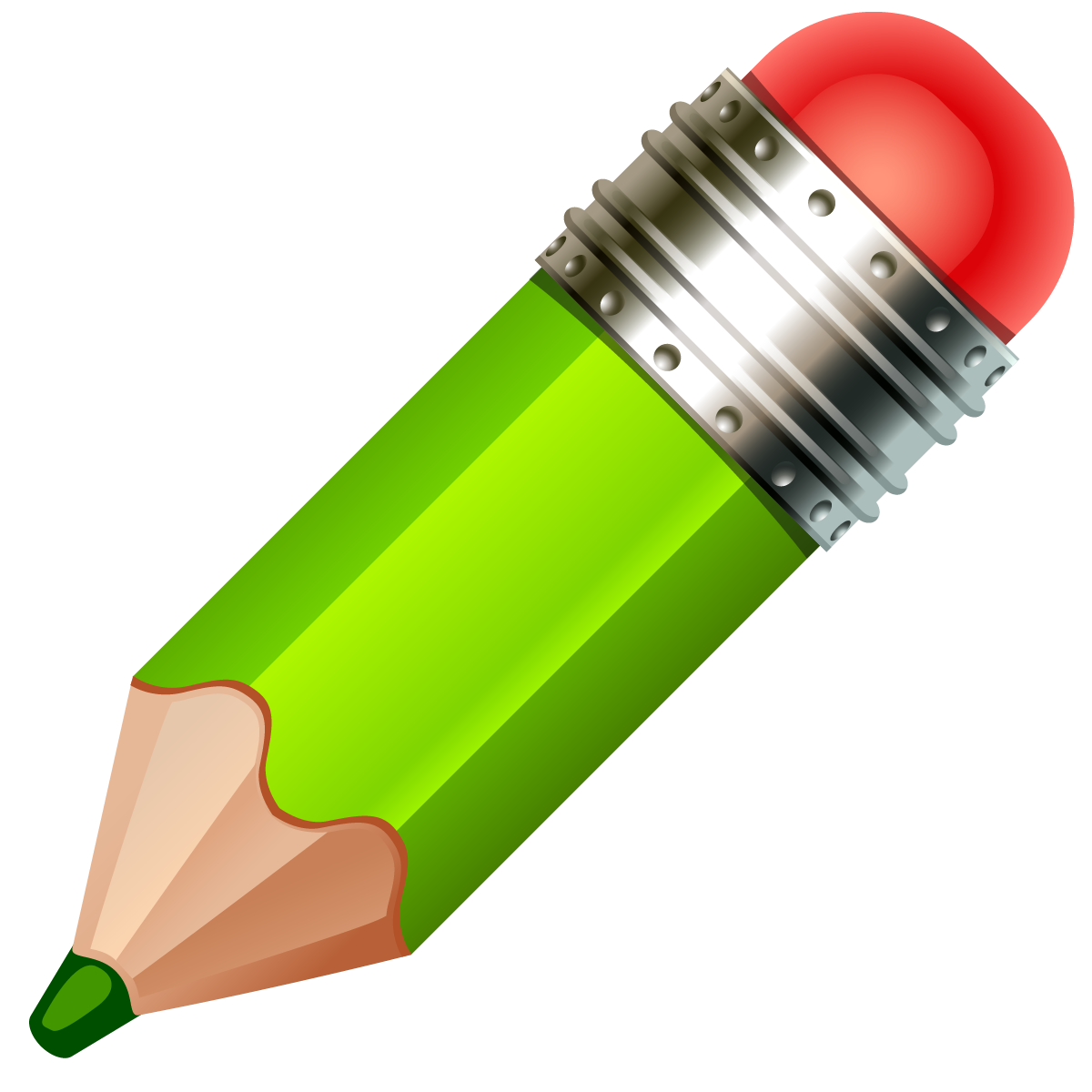 Lundi :Mardi :Jeudi :Vendredi :LECTUREVOCABULAIRE1-Lis les textes suivants et réponds aux questions sur ton cahier. Attention, n’oublie pas de faire des phrases réponses qui utilisent les mots de la question.Noémie ferma les yeux et serra les dents. Le wagon se mit à descendre à toute allure, enchaîna virage sur virage, remonta encore, dévala à nouveau les rails à une vitesse effrayante avant de s’immobiliser enfin. Noémie, avec un soupir de soulagement, rejoignit sa maman qui lui dit : « Eh bien, ma chérie, ça n’a pas l’air d’aller, tu es toute pâle ! » ► Où était Noémie ? Dans un parc d’attraction ou de loisirs.►Souligne les indices qui t’ont aidé à répondre.Pendant que je montais sur scène pour recevoir mon diplôme, mon père applaudit, les larmes aux yeux. ► Quel sentiment éprouvait mon père ? Il est fier.► Souligne les indices qui t’ont aidé à répondre. Avec le peigne dans une main et les ciseaux dans l’autre, Christian s’approcha du fauteuil.► Qui est Christian ? Christian est coiffeur.► Souligne les indices qui t’ont aidé à répondre.Les lumières s’éteignirent progressivement et David s’installa au fond de son siège. Ses yeux brillèrent de plaisir lorsque les premières images apparurent sur l’écran. ► Où est David ? David est au cinéma.►Souligne les indices qui t’ont aidé à répondre. Exercice 1 : Associe par paire chaque mot et son contraire puis recopie-les sur ton cahier.commencer - aimer - pleurer - s’amuser - s’endormir - parler - détesterterminer - s’ennuyer - se réveiller - se taire - rire commencer et terminé / aimer et détester / pleurer et rire / s’amuser et s’ennyuer / parler et se taire / s’endormir et se réveillerExercice 2 : Recopie chaque verbe sur ton cahier puis trouve le contraire et écris-le à côté :-finir  commencer-bouger  s’arrêter-autoriser  interdire-construire  démollir-réussir  échouerExercice 3 : Recopie ces phrases en écrivant le contraire des adjectifs à l’aide des préfixes il-, ir-, im- ou in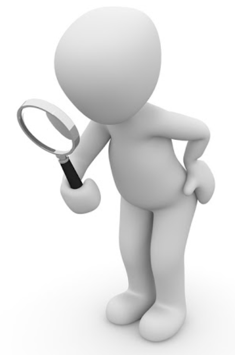 a) Une chaleur insupportable b) Des ressources illimitées c) Un caractère instable d) Une écriture irrégulière e) Une consigne incompréhensible f) Un nombre impair 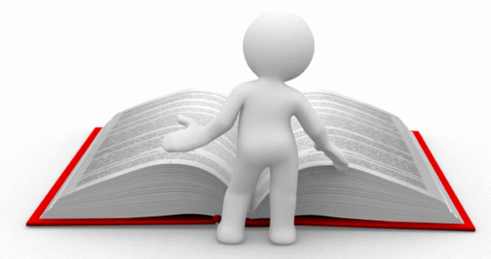 ORTHOGRAPHERevois tes leçons puis complète les phrases avec ses, ces, c’est, s’est, sais ou sait.1. André s’est endormi pendant la réunion hebdomadaire et ses collègues ont fermé les yeux.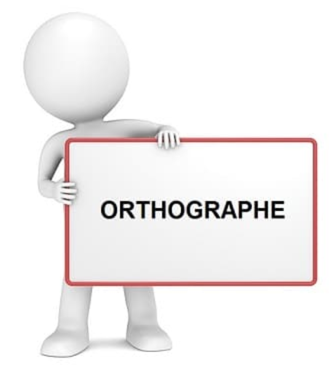 2. Quand elle ne sait plus quoi faire, elle enroule ses cheveux sur son doigt.3. Puisque c’est comme ça que tu fais, toi qui sais si bien faire, je ferai pareil à l’avenir.4. Si tu crois que tu sais tout, c’est sans doute que tu ne sais rien.5. Mon frère s’est perdu en allant à la campagne et il s’est gelé deux doigts sans ses gants.6. C ‘est une façon particulière de voir les choses.7. C’est tous les jours qu’il pleut.8. C’est un enfant que ses parents ont mal élevé.9. Je ne sais pas combien coûtent ces chapeaux dans la vitrine.10. C’est curieux comme toutes ces montagnes sont pelées.11. Il ne sait pas comment ces menhirs ont pu être érigés, d’ailleurs il ne s’est jamais posé la question.12. Pourquoi se poser toutes ces questions auxquelles personne ne sait répondre.LECTURELis le texte suivant et réponds aux questions suivantes sur ton cahier en faisant des phrases reprenant les mots de la question.Connaissez-vous la tribu des Rluberlus ? Ils habitent un petit village tranquille au cœur de la savane. Leur principale source de revenus, c'est l'ivoire végétale. Vous connaissez cette plante ? L'ivoire végétale ou « tagua », c'est la graine du fruit d'un palmier spécial, qu'on appelle aussi « Arbre à Tagua ». Ce palmier doit attendre dix ans, avant de produire ses premiers fruits. Ensuite, il produira environ 20 kilos de graines par an ! 20 kilos, c'est presque le poids des défenses d'un éléphant de 6 tonnes. Vous vous rendez compte ? D'ailleurs, le nom « ivoire végétale » vient de la ressemblance de la graine, avec la couleur et la texture des défenses de l'éléphant. On utilise la graine pour faire des objets de décoration et des bijoux. L'ivoire végétale est donc très utile, car elle permet de lutter contre le braconnage ! Grâce à cette graine, il n’y a plus aucun intérêt à massacrer les éléphants pour leurs défenses. C'est génial, non ? Il est donc important de préserver les plantations ! 1 / Où se situe le village de la tribu des Rluberlus ? Le village se situe au cœur de la savane.2 / Combien de temps met l’Arbre à Tagua à produire ses premiers fruits ? L’arbre met 10 ans avant d’avoir ses premiers fruits.3 / Au bout de 10 ans, quelle quantité de graines produit l’Arbre à Tagua par an ? L’arbre à Tangua produit 20 kilos de graines par an.4 / Pourquoi la tagua est appelée aussi « ivoire végétale » ? La tangua a la couleur et la texture des défenses d’éléphant d’où son surnom.5 / Pourquoi utilise-t-on la tagua ? On utilise la tangua pour fabriquer des objets et des bijoux.GRAMMAIREORTHOGRAPHEExercice 1 : Recopie ces phrases sur ton cahier en déplaçant chaque complément circonstanciel. Attention à la ponctuation !1- Nathan a disputé un match de tennis samedi après-midi.2- Avec précaution, Line soulève le vase en porcelaine. 3- Sur le toit de l’immeuble, une grande antenne est installée.  4- Cet après-midi, Idir construit un château de sable.  5- En été, nous allons souvent à la pêche. 6- A cause de cette maladie j’ai plein de boutons. Exercice 2 : Dans ces phrases, souligne les compléments circonstanciels et précise s’ils indiquent le temps, le lieu, la cause ou la manière. 1-Tous les dimanches, nous mangeons des frites. CCTemps2-Le vieillard avance lentement à cause de ses douleurs. CCManière/ CCCause3-Dès l’arrivée du facteur, le chien aboie férocement. CCTemps/ CCManière4-Nous avons planté des arbres fruitiers dans le pré. CCLieu5-En raison du verglas, je conduis prudemment. CCCause/ CCManière6- L’enfant dépose les œufs avec soin, de crainte de les casser. CCManière / CCCause7-Dans les châteaux, les seigneurs recevaient souvent des troubadours. CCLieu / CCTempsDans ce texte il y a 10 erreurs, trouve-les et corrige-les. Recopie ensuite la dictée sur ton cahier, sans fautes.« Si tu n’as jamais pu passer, tu ne passeras pas aujourd’hui. Redescendons. » J’avais attaqué le couloir. J’avais vite grimpé jusqu’au milieu. Là, bien calé du dos et des jambes, je regardais, au-dessus de moi, le petit arbuste incliné.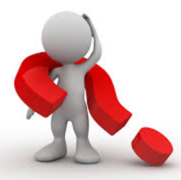 LECTURELECTURELis le texte et réponds à la question. Explique sur ton cahier les indices qui t’ont aidé à le trouver.Les enquêtes de l’Inspecteur Lafouine : " Le Club des handicapés "Un meurtre a été commis dans un Club pour personnes handicapées. Chargé de l’enquête par le commissaire Gradube, l’inspecteur Lafouine demande à Monsieur Brun, le directeur de l'établissement, de réunir tous les membres de l’association. Quelques instants plus tard, tout le monde se retrouve dans la salle de réunion du club. Monsieur Brun est entouré de Madame Flore qui n'entend plus à cause d’une otite mal soignée, de Monsieur Tilleul, aveugle de naissance, de Mademoiselle Rose qui a perdu l'usage de la parole à la suite d’un choc émotionnel, de Monsieur Paré amputé des deux bras pendant la dernière guerre et de Monsieur Maret qui ne se déplace qu'en fauteuil roulant à cause d’un accident de moto. Après un interrogatoire de routine, l'inspecteur Lafouine annonce qu'il est sur le point de démasquer le coupable. Par cette ruse, il espère une réaction du meurtrier. Le soir même, le policier reçoit un coup de téléphone. Un mystérieux correspondant lui donne rendez-vous à minuit dans un des quartiers les plus mal famés de la ville. Flairant un piège, Lafouine, sur ses gardes, part à pied vers le lieu indiqué. Alors qu'il emprunte un passage pour piétons, une voiture de forte cylindrée fonce sur lui et manque de le renverser. Il ne doit son salut qu’à sa détente de félin. Dans la pénombre, l'inspecteur ne peut distinguer le visage du conducteur. Celui-ci descend du véhicule et court vers Lafouine un revolver dans la main droite. Le policier réussit à se dissimuler derrière les poubelles d'un immeuble voisin, mais son bras heurte une bouteille en verre qui tombe et se brise sur le trottoir. Alerté, l’inconnu se dirige vers les conteneurs à ordures. Une lutte s’engage. Du tranchant de la main, Lafouine frappe l’avant-bras de son agresseur qui laisse tomber son arme dans le caniveau. Loin d’abandonner, l’inconnu tente d’étrangler Lafouine. Heureusement pour lui, l’inspecteur maîtrise parfaitement les arts martiaux. Grâce à une planchette japonaise magistralement exécutée, il envoie son adversaire au sol. Etourdi par son vol plané, lemystérieux agresseur ne peut rien lorsque l’inspecteur Lafouine lui passe les menottes puis l’entraîne sous un réverbère afin de l’identifier.Quel est le nom du coupable ? Le coupable a téléphoné donc de n’est pas Mlle Rose qui est muette. Il a conduit donc ce n’est pas M. Paré qui n’a plus de bras. Le coupable a couru donc ce n’est pas M. Maret car il se déplace en fauteuil roulant. Le coupable voyait donc ce n’est pas M. Tilleul qui est aveugle. Enfin, le coupable a entendu donc ce n’est pas Mlle Flore qui n’entend plus à cause d’une otite mal soignée. C’est donc M. Brun qui est le coupable.Lis le texte et réponds à la question. Explique sur ton cahier les indices qui t’ont aidé à le trouver.Les enquêtes de l’Inspecteur Lafouine : " Le Club des handicapés "Un meurtre a été commis dans un Club pour personnes handicapées. Chargé de l’enquête par le commissaire Gradube, l’inspecteur Lafouine demande à Monsieur Brun, le directeur de l'établissement, de réunir tous les membres de l’association. Quelques instants plus tard, tout le monde se retrouve dans la salle de réunion du club. Monsieur Brun est entouré de Madame Flore qui n'entend plus à cause d’une otite mal soignée, de Monsieur Tilleul, aveugle de naissance, de Mademoiselle Rose qui a perdu l'usage de la parole à la suite d’un choc émotionnel, de Monsieur Paré amputé des deux bras pendant la dernière guerre et de Monsieur Maret qui ne se déplace qu'en fauteuil roulant à cause d’un accident de moto. Après un interrogatoire de routine, l'inspecteur Lafouine annonce qu'il est sur le point de démasquer le coupable. Par cette ruse, il espère une réaction du meurtrier. Le soir même, le policier reçoit un coup de téléphone. Un mystérieux correspondant lui donne rendez-vous à minuit dans un des quartiers les plus mal famés de la ville. Flairant un piège, Lafouine, sur ses gardes, part à pied vers le lieu indiqué. Alors qu'il emprunte un passage pour piétons, une voiture de forte cylindrée fonce sur lui et manque de le renverser. Il ne doit son salut qu’à sa détente de félin. Dans la pénombre, l'inspecteur ne peut distinguer le visage du conducteur. Celui-ci descend du véhicule et court vers Lafouine un revolver dans la main droite. Le policier réussit à se dissimuler derrière les poubelles d'un immeuble voisin, mais son bras heurte une bouteille en verre qui tombe et se brise sur le trottoir. Alerté, l’inconnu se dirige vers les conteneurs à ordures. Une lutte s’engage. Du tranchant de la main, Lafouine frappe l’avant-bras de son agresseur qui laisse tomber son arme dans le caniveau. Loin d’abandonner, l’inconnu tente d’étrangler Lafouine. Heureusement pour lui, l’inspecteur maîtrise parfaitement les arts martiaux. Grâce à une planchette japonaise magistralement exécutée, il envoie son adversaire au sol. Etourdi par son vol plané, lemystérieux agresseur ne peut rien lorsque l’inspecteur Lafouine lui passe les menottes puis l’entraîne sous un réverbère afin de l’identifier.Quel est le nom du coupable ? Le coupable a téléphoné donc de n’est pas Mlle Rose qui est muette. Il a conduit donc ce n’est pas M. Paré qui n’a plus de bras. Le coupable a couru donc ce n’est pas M. Maret car il se déplace en fauteuil roulant. Le coupable voyait donc ce n’est pas M. Tilleul qui est aveugle. Enfin, le coupable a entendu donc ce n’est pas Mlle Flore qui n’entend plus à cause d’une otite mal soignée. C’est donc M. Brun qui est le coupable.CONJUGAISONCONJUGAISONTu vas travailler sur le passé composé. Révise d’abord puis réalise les exercices ensuite.Exercice 1 : Pour chaque phrase, remplace « Je » par le pronom qui est proposé.J'ai été malade.  	Tu as été malade.J'ai été content. 	Elle a été contente. J'ai été assis.  	Nous avons été assis.J'ai été surpris. 	Vous avez été surpris.J'ai été gentil.  	Ils ont été gentils.J'ai été décidé.  	Elles ont été décidées.J'ai été heureux. 	Il a été heureux.J'ai été bronzé. 	On a été bronzés.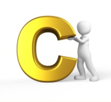 Exercice 2 : Complète avec le pronom ou le verbe être au passé composé.J’ai été				vous avez étéNous avons été			tu as été Elle a été				Tu as étéIls ont été				Il a été Ils ont été				J'ai éténous avons été			Vous avez étéExercice 3 : Compléter les phrases avec le verbe avoir au passé composé.Les pompiers ont eu du mal à éteindre l'incendie.L'an dernier, nous avons eu la visite de nos amis américains. Quel cadeau as-tu reçu quand tu as eu 10 ans ? Pour votre victoire, vous avez eu une belle coupe !